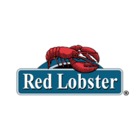 500. $10 Red Lobster Gift Certificate (x3)500. $10 Red Lobster Gift Certificate (x3)500. $10 Red Lobster Gift Certificate (x3)500. $10 Red Lobster Gift Certificate (x3)500. $10 Red Lobster Gift Certificate (x3)500. $10 Red Lobster Gift Certificate (x3)500. $10 Red Lobster Gift Certificate (x3)500. $10 Red Lobster Gift Certificate (x3)500. $10 Red Lobster Gift Certificate (x3)500. $10 Red Lobster Gift Certificate (x3)500. $10 Red Lobster Gift Certificate (x3)500. $10 Red Lobster Gift Certificate (x3)500. $10 Red Lobster Gift Certificate (x3)500. $10 Red Lobster Gift Certificate (x3)500. $10 Red Lobster Gift Certificate (x3)Donated by: Red LobsterDonated by: Red LobsterDonated by: Red LobsterDonated by: Red LobsterDonated by: Red LobsterDonated by: Red LobsterDonated by: Red LobsterDonated by: Red LobsterDonated by: Red LobsterDonated by: Red LobsterDonated by: Red LobsterDonated by: Red LobsterDonated by: Red LobsterDonated by: Red LobsterDonated by: Red LobsterLively chain restaurant serving American seafood standards amid New England-themed decor.Lively chain restaurant serving American seafood standards amid New England-themed decor.Lively chain restaurant serving American seafood standards amid New England-themed decor.Lively chain restaurant serving American seafood standards amid New England-themed decor.Lively chain restaurant serving American seafood standards amid New England-themed decor.Lively chain restaurant serving American seafood standards amid New England-themed decor.Lively chain restaurant serving American seafood standards amid New England-themed decor.Lively chain restaurant serving American seafood standards amid New England-themed decor.Lively chain restaurant serving American seafood standards amid New England-themed decor.Lively chain restaurant serving American seafood standards amid New England-themed decor.Lively chain restaurant serving American seafood standards amid New England-themed decor.Lively chain restaurant serving American seafood standards amid New England-themed decor.Lively chain restaurant serving American seafood standards amid New England-themed decor.Lively chain restaurant serving American seafood standards amid New England-themed decor.Lively chain restaurant serving American seafood standards amid New England-themed decor.Value:$10$10Qty Avail.:3333Purchase Options:Purchase Options:Purchase Options:Purchase Options:Purchase Options:1 @ $51 @ $51 @ $51 @ $51 @ $51 @ $51 @ $51 @ $51 @ $51 @ $5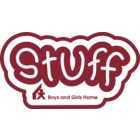 502. $10 at STUFF (x5)502. $10 at STUFF (x5)502. $10 at STUFF (x5)502. $10 at STUFF (x5)502. $10 at STUFF (x5)502. $10 at STUFF (x5)502. $10 at STUFF (x5)502. $10 at STUFF (x5)502. $10 at STUFF (x5)502. $10 at STUFF (x5)502. $10 at STUFF (x5)502. $10 at STUFF (x5)502. $10 at STUFF (x5)502. $10 at STUFF (x5)502. $10 at STUFF (x5)Enjoy this fabulous gift certificate at our thriftique!  You won't believe how much you can get for $10!Enjoy this fabulous gift certificate at our thriftique!  You won't believe how much you can get for $10!Enjoy this fabulous gift certificate at our thriftique!  You won't believe how much you can get for $10!Enjoy this fabulous gift certificate at our thriftique!  You won't believe how much you can get for $10!Enjoy this fabulous gift certificate at our thriftique!  You won't believe how much you can get for $10!Enjoy this fabulous gift certificate at our thriftique!  You won't believe how much you can get for $10!Enjoy this fabulous gift certificate at our thriftique!  You won't believe how much you can get for $10!Enjoy this fabulous gift certificate at our thriftique!  You won't believe how much you can get for $10!Enjoy this fabulous gift certificate at our thriftique!  You won't believe how much you can get for $10!Enjoy this fabulous gift certificate at our thriftique!  You won't believe how much you can get for $10!Enjoy this fabulous gift certificate at our thriftique!  You won't believe how much you can get for $10!Enjoy this fabulous gift certificate at our thriftique!  You won't believe how much you can get for $10!Enjoy this fabulous gift certificate at our thriftique!  You won't believe how much you can get for $10!Enjoy this fabulous gift certificate at our thriftique!  You won't believe how much you can get for $10!Enjoy this fabulous gift certificate at our thriftique!  You won't believe how much you can get for $10!Value:$10$10Qty Avail.:5555Purchase Options:Purchase Options:Purchase Options:Purchase Options:Purchase Options:1 @ $51 @ $51 @ $51 @ $51 @ $51 @ $51 @ $51 @ $51 @ $51 @ $5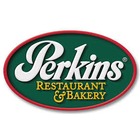 503. $10 Perkins Gift Certificate (x2)503. $10 Perkins Gift Certificate (x2)503. $10 Perkins Gift Certificate (x2)503. $10 Perkins Gift Certificate (x2)503. $10 Perkins Gift Certificate (x2)503. $10 Perkins Gift Certificate (x2)503. $10 Perkins Gift Certificate (x2)503. $10 Perkins Gift Certificate (x2)503. $10 Perkins Gift Certificate (x2)503. $10 Perkins Gift Certificate (x2)503. $10 Perkins Gift Certificate (x2)503. $10 Perkins Gift Certificate (x2)503. $10 Perkins Gift Certificate (x2)503. $10 Perkins Gift Certificate (x2)503. $10 Perkins Gift Certificate (x2)Need some scrumptious cookies or mammoth muffins or one of our fantastic fruit pies?  Or maybe just a delicious lunch is more your style.  Use this certificate for the best Perkins has to offer!Need some scrumptious cookies or mammoth muffins or one of our fantastic fruit pies?  Or maybe just a delicious lunch is more your style.  Use this certificate for the best Perkins has to offer!Need some scrumptious cookies or mammoth muffins or one of our fantastic fruit pies?  Or maybe just a delicious lunch is more your style.  Use this certificate for the best Perkins has to offer!Need some scrumptious cookies or mammoth muffins or one of our fantastic fruit pies?  Or maybe just a delicious lunch is more your style.  Use this certificate for the best Perkins has to offer!Need some scrumptious cookies or mammoth muffins or one of our fantastic fruit pies?  Or maybe just a delicious lunch is more your style.  Use this certificate for the best Perkins has to offer!Need some scrumptious cookies or mammoth muffins or one of our fantastic fruit pies?  Or maybe just a delicious lunch is more your style.  Use this certificate for the best Perkins has to offer!Need some scrumptious cookies or mammoth muffins or one of our fantastic fruit pies?  Or maybe just a delicious lunch is more your style.  Use this certificate for the best Perkins has to offer!Need some scrumptious cookies or mammoth muffins or one of our fantastic fruit pies?  Or maybe just a delicious lunch is more your style.  Use this certificate for the best Perkins has to offer!Need some scrumptious cookies or mammoth muffins or one of our fantastic fruit pies?  Or maybe just a delicious lunch is more your style.  Use this certificate for the best Perkins has to offer!Need some scrumptious cookies or mammoth muffins or one of our fantastic fruit pies?  Or maybe just a delicious lunch is more your style.  Use this certificate for the best Perkins has to offer!Need some scrumptious cookies or mammoth muffins or one of our fantastic fruit pies?  Or maybe just a delicious lunch is more your style.  Use this certificate for the best Perkins has to offer!Need some scrumptious cookies or mammoth muffins or one of our fantastic fruit pies?  Or maybe just a delicious lunch is more your style.  Use this certificate for the best Perkins has to offer!Need some scrumptious cookies or mammoth muffins or one of our fantastic fruit pies?  Or maybe just a delicious lunch is more your style.  Use this certificate for the best Perkins has to offer!Need some scrumptious cookies or mammoth muffins or one of our fantastic fruit pies?  Or maybe just a delicious lunch is more your style.  Use this certificate for the best Perkins has to offer!Need some scrumptious cookies or mammoth muffins or one of our fantastic fruit pies?  Or maybe just a delicious lunch is more your style.  Use this certificate for the best Perkins has to offer!Value:$10$10Qty Avail.:2222Purchase Options:Purchase Options:Purchase Options:Purchase Options:Purchase Options:1 @ $51 @ $51 @ $51 @ $51 @ $51 @ $51 @ $51 @ $51 @ $51 @ $5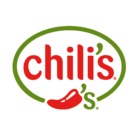 504. $10 Chili's Gift Card504. $10 Chili's Gift Card504. $10 Chili's Gift Card504. $10 Chili's Gift Card504. $10 Chili's Gift Card504. $10 Chili's Gift Card504. $10 Chili's Gift Card504. $10 Chili's Gift Card504. $10 Chili's Gift Card504. $10 Chili's Gift Card504. $10 Chili's Gift Card504. $10 Chili's Gift Card504. $10 Chili's Gift Card504. $10 Chili's Gift Card504. $10 Chili's Gift CardDonated by: Chili's Donated by: Chili's Donated by: Chili's Donated by: Chili's Donated by: Chili's Donated by: Chili's Donated by: Chili's Donated by: Chili's Donated by: Chili's Donated by: Chili's Donated by: Chili's Donated by: Chili's Donated by: Chili's Donated by: Chili's Donated by: Chili's Together we Chili's.  Enjoy $10 toward Chili's family restaurant.  Dine in or enjoy to go order available through curbside delivery. Together we Chili's.  Enjoy $10 toward Chili's family restaurant.  Dine in or enjoy to go order available through curbside delivery. Together we Chili's.  Enjoy $10 toward Chili's family restaurant.  Dine in or enjoy to go order available through curbside delivery. Together we Chili's.  Enjoy $10 toward Chili's family restaurant.  Dine in or enjoy to go order available through curbside delivery. Together we Chili's.  Enjoy $10 toward Chili's family restaurant.  Dine in or enjoy to go order available through curbside delivery. Together we Chili's.  Enjoy $10 toward Chili's family restaurant.  Dine in or enjoy to go order available through curbside delivery. Together we Chili's.  Enjoy $10 toward Chili's family restaurant.  Dine in or enjoy to go order available through curbside delivery. Together we Chili's.  Enjoy $10 toward Chili's family restaurant.  Dine in or enjoy to go order available through curbside delivery. Together we Chili's.  Enjoy $10 toward Chili's family restaurant.  Dine in or enjoy to go order available through curbside delivery. Together we Chili's.  Enjoy $10 toward Chili's family restaurant.  Dine in or enjoy to go order available through curbside delivery. Together we Chili's.  Enjoy $10 toward Chili's family restaurant.  Dine in or enjoy to go order available through curbside delivery. Together we Chili's.  Enjoy $10 toward Chili's family restaurant.  Dine in or enjoy to go order available through curbside delivery. Together we Chili's.  Enjoy $10 toward Chili's family restaurant.  Dine in or enjoy to go order available through curbside delivery. Together we Chili's.  Enjoy $10 toward Chili's family restaurant.  Dine in or enjoy to go order available through curbside delivery. Together we Chili's.  Enjoy $10 toward Chili's family restaurant.  Dine in or enjoy to go order available through curbside delivery. Value:$10$10Qty Avail.:1111Purchase:Purchase:$5$5$5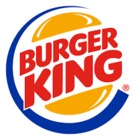 505. Burger King $10 Gift Card (X10)505. Burger King $10 Gift Card (X10)505. Burger King $10 Gift Card (X10)505. Burger King $10 Gift Card (X10)505. Burger King $10 Gift Card (X10)505. Burger King $10 Gift Card (X10)505. Burger King $10 Gift Card (X10)505. Burger King $10 Gift Card (X10)505. Burger King $10 Gift Card (X10)505. Burger King $10 Gift Card (X10)505. Burger King $10 Gift Card (X10)505. Burger King $10 Gift Card (X10)505. Burger King $10 Gift Card (X10)505. Burger King $10 Gift Card (X10)505. Burger King $10 Gift Card (X10)Donated by: Burger King SEP LLCDonated by: Burger King SEP LLCDonated by: Burger King SEP LLCDonated by: Burger King SEP LLCDonated by: Burger King SEP LLCDonated by: Burger King SEP LLCDonated by: Burger King SEP LLCDonated by: Burger King SEP LLCDonated by: Burger King SEP LLCDonated by: Burger King SEP LLCDonated by: Burger King SEP LLCDonated by: Burger King SEP LLCDonated by: Burger King SEP LLCDonated by: Burger King SEP LLCDonated by: Burger King SEP LLCGet Fired up and enjoy Burger King Favorites Your Way!  Get Fired up and enjoy Burger King Favorites Your Way!  Get Fired up and enjoy Burger King Favorites Your Way!  Get Fired up and enjoy Burger King Favorites Your Way!  Get Fired up and enjoy Burger King Favorites Your Way!  Get Fired up and enjoy Burger King Favorites Your Way!  Get Fired up and enjoy Burger King Favorites Your Way!  Get Fired up and enjoy Burger King Favorites Your Way!  Get Fired up and enjoy Burger King Favorites Your Way!  Get Fired up and enjoy Burger King Favorites Your Way!  Get Fired up and enjoy Burger King Favorites Your Way!  Get Fired up and enjoy Burger King Favorites Your Way!  Get Fired up and enjoy Burger King Favorites Your Way!  Get Fired up and enjoy Burger King Favorites Your Way!  Get Fired up and enjoy Burger King Favorites Your Way!  Value:$10$10Qty Avail.:10101010Purchase Options:Purchase Options:Purchase Options:Purchase Options:Purchase Options:1 Card $51 Card $51 Card $51 Card $51 Card $51 Card $51 Card $51 Card $51 Card $51 Card $5800. Burger King $10 Gift Card (x10)800. Burger King $10 Gift Card (x10)800. Burger King $10 Gift Card (x10)800. Burger King $10 Gift Card (x10)800. Burger King $10 Gift Card (x10)800. Burger King $10 Gift Card (x10)800. Burger King $10 Gift Card (x10)800. Burger King $10 Gift Card (x10)800. Burger King $10 Gift Card (x10)800. Burger King $10 Gift Card (x10)800. Burger King $10 Gift Card (x10)800. Burger King $10 Gift Card (x10)800. Burger King $10 Gift Card (x10)800. Burger King $10 Gift Card (x10)800. Burger King $10 Gift Card (x10)Donated by: Burger King SEP LLCDonated by: Burger King SEP LLCDonated by: Burger King SEP LLCDonated by: Burger King SEP LLCDonated by: Burger King SEP LLCDonated by: Burger King SEP LLCDonated by: Burger King SEP LLCDonated by: Burger King SEP LLCDonated by: Burger King SEP LLCDonated by: Burger King SEP LLCDonated by: Burger King SEP LLCDonated by: Burger King SEP LLCDonated by: Burger King SEP LLCDonated by: Burger King SEP LLCDonated by: Burger King SEP LLCGet Fired up and enjoy Burger King Favorites Your Way!  Get Fired up and enjoy Burger King Favorites Your Way!  Get Fired up and enjoy Burger King Favorites Your Way!  Get Fired up and enjoy Burger King Favorites Your Way!  Get Fired up and enjoy Burger King Favorites Your Way!  Get Fired up and enjoy Burger King Favorites Your Way!  Get Fired up and enjoy Burger King Favorites Your Way!  Get Fired up and enjoy Burger King Favorites Your Way!  Get Fired up and enjoy Burger King Favorites Your Way!  Get Fired up and enjoy Burger King Favorites Your Way!  Get Fired up and enjoy Burger King Favorites Your Way!  Get Fired up and enjoy Burger King Favorites Your Way!  Get Fired up and enjoy Burger King Favorites Your Way!  Get Fired up and enjoy Burger King Favorites Your Way!  Get Fired up and enjoy Burger King Favorites Your Way!  Value:$10$10Qty Avail.:1111Purchase:Purchase:$5$5$5